Inside ClassName:___________________________________________	Block:__________Chi-Squared Lesson 2: Chi-Squared and the Formal Test for Independence The table shows the responses to a survey as to whether the city speed limit should be increased.Test at a 5% level whether there is any association between the age of a driver and increasing the speed limit.Expected DataStep 1: 	H0  (null hypothesis):  There is no relationship between __________________________ _____________ and ______________________________________________________.H1 (alternative hypothesis):  There is a relationship between ______________________ _____________ and ______________________________________________________.Step 2: 		Calculate the degrees of freedom: df =  (r – 1)(c – 1).   df = ( ___ – 1)( ___ – 1) = _____.Step 3:	The significance level being used is __________.Step 4:	The null-hypothesis will be rejected if  the critical value of ___________.Step 5:	Step 6: 	I __________________ the null hypothesis because the calculated chi-squared value of 	___________ is ________________ than the critical value of ____________.	Therefore, ______________________________________________________________________________________________________________________________________.Formal Test for IndependenceStep 1: 	We state H0 called the null hypothesis.  This is a statement that the two classifications being considered are independent.We state H1 called the alternative hypothesis.  This is a statement that the two classifications being considered are not independent.Step 2: 	Calculate the degrees of freedom: df= (r – 1)(c – 1).Step 3:	We quote the significance level required,  i.e., 10%, 5%, 1%Step 4:	We state the rejection inequality where k is obtained from the table of critical values.Step 5:	From the contingency table, find  using Step 6: 	We either accept H0 or reject H0 depending on the rejection inequality result.Table of critical values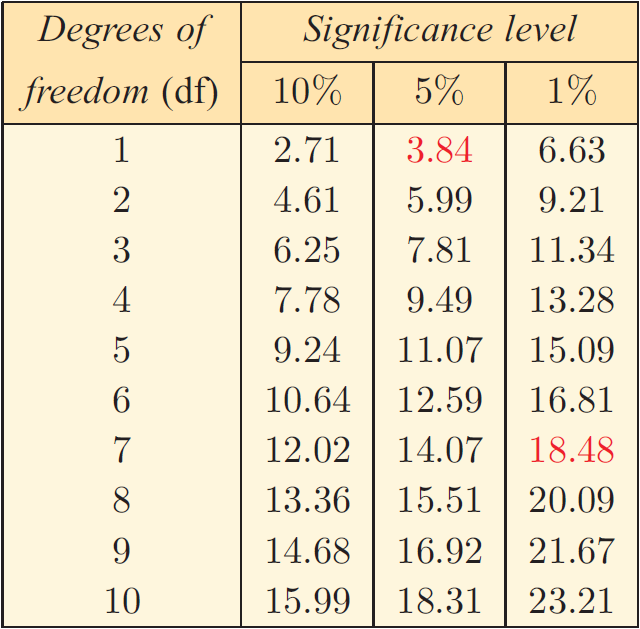 18-30 yrs.31-54 yrs.55+ yrs.SumIncrease234169134No Increase156191233Sum18-30 yrs.31-54 yrs.55+ yrs.SumIncreaseNo IncreaseSumTotal () =